Zaokruži slovo kojim riječ počinje.Spoji slogove tako da dobiješ riječi sa sličica.ru                                               ba         so                                               la                                            pče                                             ška         kru                                             ka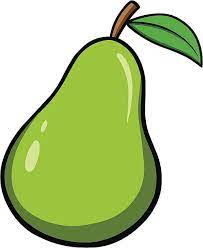 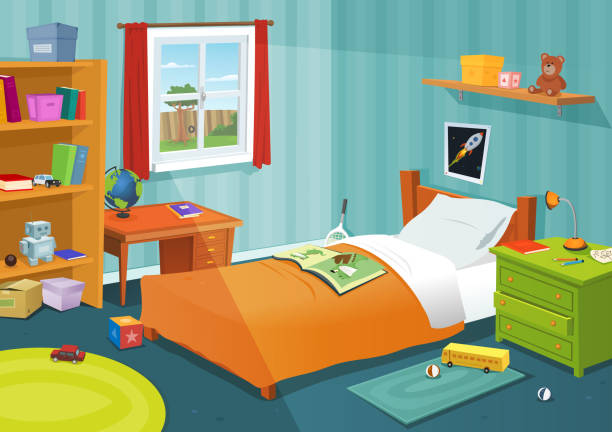 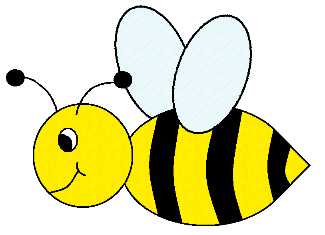 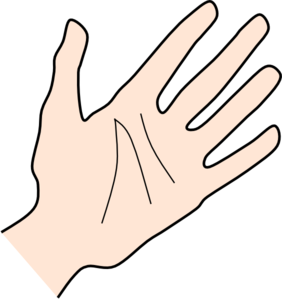 Spoji slogove da bi dobio riječi na slikama.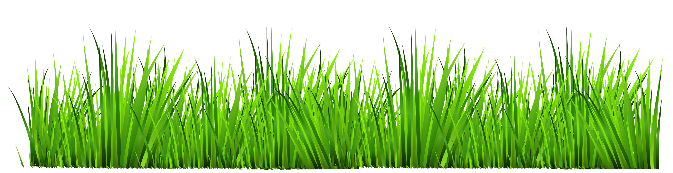 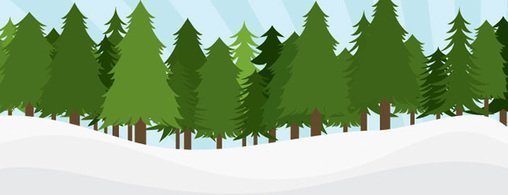 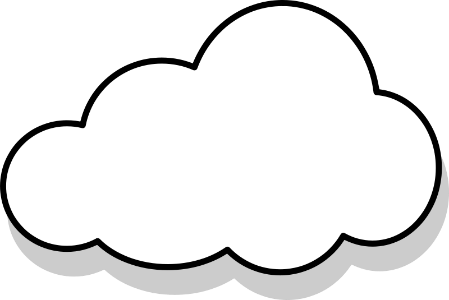 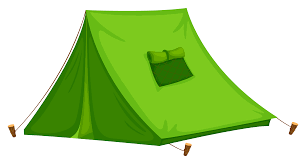 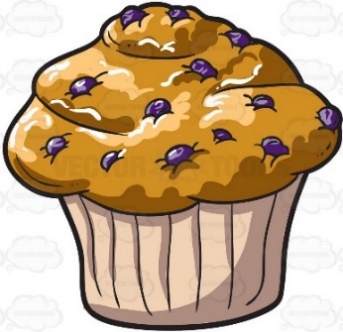 ČESTITKA MAJČICI (TEKST I VIDEO)JOSIP KAPLANISPRED NAŠE KUĆICE
CVIJEĆE JE U CVATU
SUNAŠCE GA MILUJE
KUPA GA U ZLATU.

NABRALI SMO KITICU NAJLJEPŠEGA CVIJEĆA
DAT ĆEMO GA MAJČICI NEK JE PRATI SREĆA!

SRCA SU NAM PREPUNA
VELIKOG VESELJA
U SVAKOME CVJETIĆU
IMA MNOGO ŽELJA.

NABRALI SMO KITICU NAJLJEPŠEGA CVIJEĆA
DAT ĆEMO GA MAJČICI NEK JE PRATI SREĆA!

BIT ĆEMO TI MAJČICE
UTJEHA I NADA
UVIJEK ĆE TE VOLJETI
NAŠA SRCA MLADA.

NABRALI SMO KITICU NAJLJEPŠEGA CVIJEĆA
DAT ĆEMO GA MAJČICI NEK JE PRATI SREĆA!

Read more: http://www.pjesmicezadjecu.com/majcin-dan/ispred-nase-kucice.html#ixzz6u7DyYCkj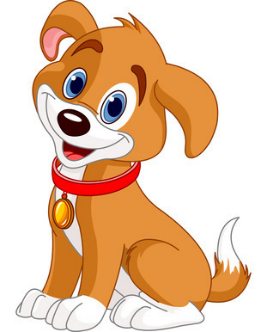 š       p      a      b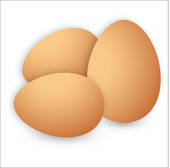      a      l       j       v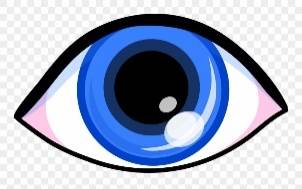      b     d      o       k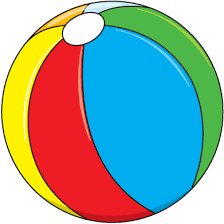      j      l        t       p